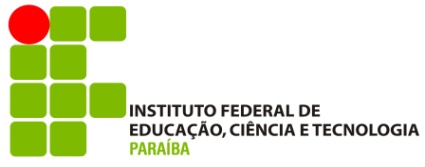 INSTITUTO FEDERAL DE EDUCAÇÃO, CIÊNCIA E TECNOLOGIA DA PARAÍBAPRÓ-REITORIA DE PESQUISA, INOVAÇÃO E PÓS-GRADUAÇÃODIRETORIA DE INOVAÇÃOINSTITUTO FEDERAL DE EDUCAÇÃO, CIÊNCIA E TECNOLOGIA DA PARAÍBAPRÓ-REITORIA DE PESQUISA, INOVAÇÃO E PÓS-GRADUAÇÃODIRETORIA DE INOVAÇÃOINSTITUTO FEDERAL DE EDUCAÇÃO, CIÊNCIA E TECNOLOGIA DA PARAÍBAPRÓ-REITORIA DE PESQUISA, INOVAÇÃO E PÓS-GRADUAÇÃODIRETORIA DE INOVAÇÃOINSTITUTO FEDERAL DE EDUCAÇÃO, CIÊNCIA E TECNOLOGIA DA PARAÍBAPRÓ-REITORIA DE PESQUISA, INOVAÇÃO E PÓS-GRADUAÇÃODIRETORIA DE INOVAÇÃOINSTITUTO FEDERAL DE EDUCAÇÃO, CIÊNCIA E TECNOLOGIA DA PARAÍBAPRÓ-REITORIA DE PESQUISA, INOVAÇÃO E PÓS-GRADUAÇÃODIRETORIA DE INOVAÇÃOINSTITUTO FEDERAL DE EDUCAÇÃO, CIÊNCIA E TECNOLOGIA DA PARAÍBAPRÓ-REITORIA DE PESQUISA, INOVAÇÃO E PÓS-GRADUAÇÃODIRETORIA DE INOVAÇÃOINSTITUTO FEDERAL DE EDUCAÇÃO, CIÊNCIA E TECNOLOGIA DA PARAÍBAPRÓ-REITORIA DE PESQUISA, INOVAÇÃO E PÓS-GRADUAÇÃODIRETORIA DE INOVAÇÃOINSTITUTO FEDERAL DE EDUCAÇÃO, CIÊNCIA E TECNOLOGIA DA PARAÍBAPRÓ-REITORIA DE PESQUISA, INOVAÇÃO E PÓS-GRADUAÇÃODIRETORIA DE INOVAÇÃOTERMO DE COMPROMISSO DO PROGRAMA DE INOVAÇÃOTERMO DE COMPROMISSO DO PROGRAMA DE INOVAÇÃOTERMO DE COMPROMISSO DO PROGRAMA DE INOVAÇÃOTERMO DE COMPROMISSO DO PROGRAMA DE INOVAÇÃOTERMO DE COMPROMISSO DO PROGRAMA DE INOVAÇÃOTERMO DE COMPROMISSO DO PROGRAMA DE INOVAÇÃOTERMO DE COMPROMISSO DO PROGRAMA DE INOVAÇÃOTERMO DE COMPROMISSO DO PROGRAMA DE INOVAÇÃOPROGRAMA:EDITAL:PROGRAMA:EDITAL:PROGRAMA:EDITAL:PROGRAMA:EDITAL:PROGRAMA:EDITAL:PROGRAMA:EDITAL:PROGRAMA:EDITAL:PROGRAMA:EDITAL:1. DADOS DO PROJETO 1. DADOS DO PROJETO 1. DADOS DO PROJETO 1. DADOS DO PROJETO 1. DADOS DO PROJETO 1. DADOS DO PROJETO 1. DADOS DO PROJETO 1. DADOS DO PROJETO Título do Projeto:Título do Projeto:Título do Projeto:Título do Projeto:Título do Projeto:Título do Projeto:Título do Projeto:Título do Projeto:Palavras-chave:Palavras-chave:Palavras-chave:Palavras-chave:Palavras-chave:Palavras-chave:Palavras-chave:Palavras-chave:	área do conhecimento segundo a Tabela do CNPq  (http://www.cnpq.br/documents/10157/186158/TabeladeAreasdoConhecimento.pdf)	área do conhecimento segundo a Tabela do CNPq  (http://www.cnpq.br/documents/10157/186158/TabeladeAreasdoConhecimento.pdf)	área do conhecimento segundo a Tabela do CNPq  (http://www.cnpq.br/documents/10157/186158/TabeladeAreasdoConhecimento.pdf)	área do conhecimento segundo a Tabela do CNPq  (http://www.cnpq.br/documents/10157/186158/TabeladeAreasdoConhecimento.pdf)	área do conhecimento segundo a Tabela do CNPq  (http://www.cnpq.br/documents/10157/186158/TabeladeAreasdoConhecimento.pdf)	área do conhecimento segundo a Tabela do CNPq  (http://www.cnpq.br/documents/10157/186158/TabeladeAreasdoConhecimento.pdf)	área do conhecimento segundo a Tabela do CNPq  (http://www.cnpq.br/documents/10157/186158/TabeladeAreasdoConhecimento.pdf)	área do conhecimento segundo a Tabela do CNPq  (http://www.cnpq.br/documents/10157/186158/TabeladeAreasdoConhecimento.pdf)Grande área / área (de acordo com a tabela da Capes/CNPq):Grande área / área (de acordo com a tabela da Capes/CNPq):Grande área / área (de acordo com a tabela da Capes/CNPq):Grande área / área (de acordo com a tabela da Capes/CNPq):Nome da respectiva subárea (4º nível da tabela):Nome da respectiva subárea (4º nível da tabela):Nome da respectiva subárea (4º nível da tabela):Nome da respectiva subárea (4º nível da tabela):Grupo de pesquisa do diretório CNPq no qual está inserido o projeto (se houver):Grupo de pesquisa do diretório CNPq no qual está inserido o projeto (se houver):Grupo de pesquisa do diretório CNPq no qual está inserido o projeto (se houver):Grupo de pesquisa do diretório CNPq no qual está inserido o projeto (se houver):Grupo de pesquisa do diretório CNPq no qual está inserido o projeto (se houver):Grupo de pesquisa do diretório CNPq no qual está inserido o projeto (se houver):Grupo de pesquisa do diretório CNPq no qual está inserido o projeto (se houver):Grupo de pesquisa do diretório CNPq no qual está inserido o projeto (se houver):2. DADOS DO COORDENADOR2. DADOS DO COORDENADOR2. DADOS DO COORDENADOR2. DADOS DO COORDENADOR2. DADOS DO COORDENADOR2. DADOS DO COORDENADOR2. DADOS DO COORDENADOR2. DADOS DO COORDENADORNOME COMPLETO: NOME COMPLETO: NOME COMPLETO: NOME COMPLETO: NOME COMPLETO: NOME COMPLETO: NOME COMPLETO: NOME COMPLETO: CPF:CPF:CPF:mATRICULA:CAMPUS:CAMPUS:CAMPUS:CAMPUS:LINK PARA O CURRÍCULO LATTES:LINK PARA O CURRÍCULO LATTES:LINK PARA O CURRÍCULO LATTES:LINK PARA O CURRÍCULO LATTES:MAIOR TITULAÇÃO:  Doutor Mestre                      ESPECIALISTA    MAIOR TITULAÇÃO:  Doutor Mestre                      ESPECIALISTA    MAIOR TITULAÇÃO:  Doutor Mestre                      ESPECIALISTA    MAIOR TITULAÇÃO:  Doutor Mestre                      ESPECIALISTA    E-MAIL institucional: E-MAIL opcional:E-MAIL institucional: E-MAIL opcional:E-MAIL institucional: E-MAIL opcional:E-MAIL institucional: E-MAIL opcional:E-MAIL institucional: E-MAIL opcional:E-MAIL institucional: E-MAIL opcional:E-MAIL institucional: E-MAIL opcional:E-MAIL institucional: E-MAIL opcional:TELEFONE:TELEFONE:TELEFONE:TELEFONE:TELEFONE CELULAR:TELEFONE CELULAR:TELEFONE CELULAR:TELEFONE CELULAR:3. DADOS DO COORIENTADOR (se houver)3. DADOS DO COORIENTADOR (se houver)3. DADOS DO COORIENTADOR (se houver)3. DADOS DO COORIENTADOR (se houver)3. DADOS DO COORIENTADOR (se houver)3. DADOS DO COORIENTADOR (se houver)3. DADOS DO COORIENTADOR (se houver)3. DADOS DO COORIENTADOR (se houver)NOME COMPLETO: NOME COMPLETO: NOME COMPLETO: NOME COMPLETO: NOME COMPLETO: NOME COMPLETO: NOME COMPLETO: NOME COMPLETO: CPF:CPF:CPF:MATRICULA:CAMPUS:CAMPUS:CAMPUS:CAMPUS:LINK PARA O CURRÍCULO LATTES:LINK PARA O CURRÍCULO LATTES:LINK PARA O CURRÍCULO LATTES:LINK PARA O CURRÍCULO LATTES:MAIOR TITULAÇÃO:  Doutor Mestre                       ESPECIALISTA  MAIOR TITULAÇÃO:  Doutor Mestre                       ESPECIALISTA  MAIOR TITULAÇÃO:  Doutor Mestre                       ESPECIALISTA  MAIOR TITULAÇÃO:  Doutor Mestre                       ESPECIALISTA  E-MAIL institucional: E-MAIL opcional:E-MAIL institucional: E-MAIL opcional:E-MAIL institucional: E-MAIL opcional:E-MAIL institucional: E-MAIL opcional:E-MAIL institucional: E-MAIL opcional:E-MAIL institucional: E-MAIL opcional:E-MAIL institucional: E-MAIL opcional:E-MAIL institucional: E-MAIL opcional:TELEFONE:TELEFONE:TELEFONE:TELEFONE:TELEFONE CELULAR:TELEFONE CELULAR:TELEFONE CELULAR:TELEFONE CELULAR:4. DADOS DO(s)  DISCENTE(s) VOLUNTÁRIO(s)4. DADOS DO(s)  DISCENTE(s) VOLUNTÁRIO(s)4. DADOS DO(s)  DISCENTE(s) VOLUNTÁRIO(s)4. DADOS DO(s)  DISCENTE(s) VOLUNTÁRIO(s)4. DADOS DO(s)  DISCENTE(s) VOLUNTÁRIO(s)4. DADOS DO(s)  DISCENTE(s) VOLUNTÁRIO(s)4. DADOS DO(s)  DISCENTE(s) VOLUNTÁRIO(s)4. DADOS DO(s)  DISCENTE(s) VOLUNTÁRIO(s)NOME:NOME:NOME:NOME:NOME:NOME:NOME:NOME:CPF:CPF:CPF:CPF:RG:RG:RG:RG:E-MAIL:E-MAIL:E-MAIL:E-MAIL:E-MAIL:E-MAIL:E-MAIL:E-MAIL:CURSO:CURSO:CURSO:CURSO:Matrícula:Matrícula:Matrícula:Matrícula:CAMPUS:CAMPUS:CAMPUS:CAMPUS:CAMPUS:CAMPUS:CAMPUS:CAMPUS:ENDEREÇO RESIDENCIAL:ENDEREÇO RESIDENCIAL:ENDEREÇO RESIDENCIAL:ENDEREÇO RESIDENCIAL:ENDEREÇO RESIDENCIAL:ENDEREÇO RESIDENCIAL:ENDEREÇO RESIDENCIAL:ENDEREÇO RESIDENCIAL:LINK PARA O CURRICULO LATTES:LINK PARA O CURRICULO LATTES:LINK PARA O CURRICULO LATTES:LINK PARA O CURRICULO LATTES:LINK PARA O CURRICULO LATTES:LINK PARA O CURRICULO LATTES:LINK PARA O CURRICULO LATTES:LINK PARA O CURRICULO LATTES:NOME:NOME:NOME:NOME:NOME:NOME:NOME:NOME:CPF:CPF:CPF:CPF:RG:RG:RG:RG:E-MAIL:E-MAIL:E-MAIL:E-MAIL:E-MAIL:E-MAIL:E-MAIL:E-MAIL:CURSO:CURSO:CURSO:CURSO:Matrícula:Matrícula:Matrícula:Matrícula:CAMPUS:CAMPUS:CAMPUS:CAMPUS:CAMPUS:CAMPUS:CAMPUS:CAMPUS:ENDEREÇO RESIDENCIAL:ENDEREÇO RESIDENCIAL:ENDEREÇO RESIDENCIAL:ENDEREÇO RESIDENCIAL:ENDEREÇO RESIDENCIAL:ENDEREÇO RESIDENCIAL:ENDEREÇO RESIDENCIAL:ENDEREÇO RESIDENCIAL:LINK PARA O CURRICULO LATTES:LINK PARA O CURRICULO LATTES:LINK PARA O CURRICULO LATTES:LINK PARA O CURRICULO LATTES:LINK PARA O CURRICULO LATTES:LINK PARA O CURRICULO LATTES:LINK PARA O CURRICULO LATTES:LINK PARA O CURRICULO LATTES:5.VIGÊNCIA DO PROJETO5.VIGÊNCIA DO PROJETO5.VIGÊNCIA DO PROJETO5.VIGÊNCIA DO PROJETO5.VIGÊNCIA DO PROJETO5.VIGÊNCIA DO PROJETO5.VIGÊNCIA DO PROJETO5.VIGÊNCIA DO PROJETOINICIO:TÉRMINO:6. COMPROMISSO DO ORIENTADOR E DO ESTUDANTE6. COMPROMISSO DO ORIENTADOR E DO ESTUDANTE6. COMPROMISSO DO ORIENTADOR E DO ESTUDANTE6. COMPROMISSO DO ORIENTADOR E DO ESTUDANTE6. COMPROMISSO DO ORIENTADOR E DO ESTUDANTE6. COMPROMISSO DO ORIENTADOR E DO ESTUDANTE6. COMPROMISSO DO ORIENTADOR E DO ESTUDANTE6. COMPROMISSO DO ORIENTADOR E DO ESTUDANTECOMPROMISSOS DO ORIENTADOR:Estar ciente e de acordo com diretrizes e normativas que regem este Programa e com os requisitos obrigatórios, compromissos e direitos do participante do programa, previstos no Edital;Indicar estudante levando em conta seu perfil em relação ao projeto, bem como o seu desempenho acadêmico/escolar;Orientar e supervisionar o estudante em cada fase, de acordo com o cronograma apresentado no projeto;Acompanhar a frequência e avaliar a dedicação do estudante ao longo de todo o desenvolvimento do trabalho;Acompanhar o desempenho do estudante em suas atividades relacionadas ao projeto;Fornecer as informações sobre as atividades desenvolvidas e sobre o desempenho do orientando ao longo do projeto, quando solicitado;Elaborar os Relatórios Parcial e Final, além de encaminhar os documentos do programa ao setor responsável;Disseminar os resultados da pesquisa.COMROMISSOS DO ESTUDANTE:Estar ciente e de acordo com diretrizes e normativas que regem este Programa;Estar ciente e de acordo com os termos da Lei do Serviço Voluntário, n° 9.608, de 18 de fevereiro de 1998.Cumprir os prazos e as condições estabelecidos no projeto;Cumprir com empenho e eficiência o estabelecido no projeto de pesquisa;Elaborar os Relatórios Parcial e Final a serem submetidos à aprovação do orientador, além de verificar a entrega dos documentos necessários ao setor responsável;Disseminar os Resultados da Pesquisa.COMPROMISSOS DO ORIENTADOR:Estar ciente e de acordo com diretrizes e normativas que regem este Programa e com os requisitos obrigatórios, compromissos e direitos do participante do programa, previstos no Edital;Indicar estudante levando em conta seu perfil em relação ao projeto, bem como o seu desempenho acadêmico/escolar;Orientar e supervisionar o estudante em cada fase, de acordo com o cronograma apresentado no projeto;Acompanhar a frequência e avaliar a dedicação do estudante ao longo de todo o desenvolvimento do trabalho;Acompanhar o desempenho do estudante em suas atividades relacionadas ao projeto;Fornecer as informações sobre as atividades desenvolvidas e sobre o desempenho do orientando ao longo do projeto, quando solicitado;Elaborar os Relatórios Parcial e Final, além de encaminhar os documentos do programa ao setor responsável;Disseminar os resultados da pesquisa.COMROMISSOS DO ESTUDANTE:Estar ciente e de acordo com diretrizes e normativas que regem este Programa;Estar ciente e de acordo com os termos da Lei do Serviço Voluntário, n° 9.608, de 18 de fevereiro de 1998.Cumprir os prazos e as condições estabelecidos no projeto;Cumprir com empenho e eficiência o estabelecido no projeto de pesquisa;Elaborar os Relatórios Parcial e Final a serem submetidos à aprovação do orientador, além de verificar a entrega dos documentos necessários ao setor responsável;Disseminar os Resultados da Pesquisa.COMPROMISSOS DO ORIENTADOR:Estar ciente e de acordo com diretrizes e normativas que regem este Programa e com os requisitos obrigatórios, compromissos e direitos do participante do programa, previstos no Edital;Indicar estudante levando em conta seu perfil em relação ao projeto, bem como o seu desempenho acadêmico/escolar;Orientar e supervisionar o estudante em cada fase, de acordo com o cronograma apresentado no projeto;Acompanhar a frequência e avaliar a dedicação do estudante ao longo de todo o desenvolvimento do trabalho;Acompanhar o desempenho do estudante em suas atividades relacionadas ao projeto;Fornecer as informações sobre as atividades desenvolvidas e sobre o desempenho do orientando ao longo do projeto, quando solicitado;Elaborar os Relatórios Parcial e Final, além de encaminhar os documentos do programa ao setor responsável;Disseminar os resultados da pesquisa.COMROMISSOS DO ESTUDANTE:Estar ciente e de acordo com diretrizes e normativas que regem este Programa;Estar ciente e de acordo com os termos da Lei do Serviço Voluntário, n° 9.608, de 18 de fevereiro de 1998.Cumprir os prazos e as condições estabelecidos no projeto;Cumprir com empenho e eficiência o estabelecido no projeto de pesquisa;Elaborar os Relatórios Parcial e Final a serem submetidos à aprovação do orientador, além de verificar a entrega dos documentos necessários ao setor responsável;Disseminar os Resultados da Pesquisa.COMPROMISSOS DO ORIENTADOR:Estar ciente e de acordo com diretrizes e normativas que regem este Programa e com os requisitos obrigatórios, compromissos e direitos do participante do programa, previstos no Edital;Indicar estudante levando em conta seu perfil em relação ao projeto, bem como o seu desempenho acadêmico/escolar;Orientar e supervisionar o estudante em cada fase, de acordo com o cronograma apresentado no projeto;Acompanhar a frequência e avaliar a dedicação do estudante ao longo de todo o desenvolvimento do trabalho;Acompanhar o desempenho do estudante em suas atividades relacionadas ao projeto;Fornecer as informações sobre as atividades desenvolvidas e sobre o desempenho do orientando ao longo do projeto, quando solicitado;Elaborar os Relatórios Parcial e Final, além de encaminhar os documentos do programa ao setor responsável;Disseminar os resultados da pesquisa.COMROMISSOS DO ESTUDANTE:Estar ciente e de acordo com diretrizes e normativas que regem este Programa;Estar ciente e de acordo com os termos da Lei do Serviço Voluntário, n° 9.608, de 18 de fevereiro de 1998.Cumprir os prazos e as condições estabelecidos no projeto;Cumprir com empenho e eficiência o estabelecido no projeto de pesquisa;Elaborar os Relatórios Parcial e Final a serem submetidos à aprovação do orientador, além de verificar a entrega dos documentos necessários ao setor responsável;Disseminar os Resultados da Pesquisa.COMPROMISSOS DO ORIENTADOR:Estar ciente e de acordo com diretrizes e normativas que regem este Programa e com os requisitos obrigatórios, compromissos e direitos do participante do programa, previstos no Edital;Indicar estudante levando em conta seu perfil em relação ao projeto, bem como o seu desempenho acadêmico/escolar;Orientar e supervisionar o estudante em cada fase, de acordo com o cronograma apresentado no projeto;Acompanhar a frequência e avaliar a dedicação do estudante ao longo de todo o desenvolvimento do trabalho;Acompanhar o desempenho do estudante em suas atividades relacionadas ao projeto;Fornecer as informações sobre as atividades desenvolvidas e sobre o desempenho do orientando ao longo do projeto, quando solicitado;Elaborar os Relatórios Parcial e Final, além de encaminhar os documentos do programa ao setor responsável;Disseminar os resultados da pesquisa.COMROMISSOS DO ESTUDANTE:Estar ciente e de acordo com diretrizes e normativas que regem este Programa;Estar ciente e de acordo com os termos da Lei do Serviço Voluntário, n° 9.608, de 18 de fevereiro de 1998.Cumprir os prazos e as condições estabelecidos no projeto;Cumprir com empenho e eficiência o estabelecido no projeto de pesquisa;Elaborar os Relatórios Parcial e Final a serem submetidos à aprovação do orientador, além de verificar a entrega dos documentos necessários ao setor responsável;Disseminar os Resultados da Pesquisa.COMPROMISSOS DO ORIENTADOR:Estar ciente e de acordo com diretrizes e normativas que regem este Programa e com os requisitos obrigatórios, compromissos e direitos do participante do programa, previstos no Edital;Indicar estudante levando em conta seu perfil em relação ao projeto, bem como o seu desempenho acadêmico/escolar;Orientar e supervisionar o estudante em cada fase, de acordo com o cronograma apresentado no projeto;Acompanhar a frequência e avaliar a dedicação do estudante ao longo de todo o desenvolvimento do trabalho;Acompanhar o desempenho do estudante em suas atividades relacionadas ao projeto;Fornecer as informações sobre as atividades desenvolvidas e sobre o desempenho do orientando ao longo do projeto, quando solicitado;Elaborar os Relatórios Parcial e Final, além de encaminhar os documentos do programa ao setor responsável;Disseminar os resultados da pesquisa.COMROMISSOS DO ESTUDANTE:Estar ciente e de acordo com diretrizes e normativas que regem este Programa;Estar ciente e de acordo com os termos da Lei do Serviço Voluntário, n° 9.608, de 18 de fevereiro de 1998.Cumprir os prazos e as condições estabelecidos no projeto;Cumprir com empenho e eficiência o estabelecido no projeto de pesquisa;Elaborar os Relatórios Parcial e Final a serem submetidos à aprovação do orientador, além de verificar a entrega dos documentos necessários ao setor responsável;Disseminar os Resultados da Pesquisa.COMPROMISSOS DO ORIENTADOR:Estar ciente e de acordo com diretrizes e normativas que regem este Programa e com os requisitos obrigatórios, compromissos e direitos do participante do programa, previstos no Edital;Indicar estudante levando em conta seu perfil em relação ao projeto, bem como o seu desempenho acadêmico/escolar;Orientar e supervisionar o estudante em cada fase, de acordo com o cronograma apresentado no projeto;Acompanhar a frequência e avaliar a dedicação do estudante ao longo de todo o desenvolvimento do trabalho;Acompanhar o desempenho do estudante em suas atividades relacionadas ao projeto;Fornecer as informações sobre as atividades desenvolvidas e sobre o desempenho do orientando ao longo do projeto, quando solicitado;Elaborar os Relatórios Parcial e Final, além de encaminhar os documentos do programa ao setor responsável;Disseminar os resultados da pesquisa.COMROMISSOS DO ESTUDANTE:Estar ciente e de acordo com diretrizes e normativas que regem este Programa;Estar ciente e de acordo com os termos da Lei do Serviço Voluntário, n° 9.608, de 18 de fevereiro de 1998.Cumprir os prazos e as condições estabelecidos no projeto;Cumprir com empenho e eficiência o estabelecido no projeto de pesquisa;Elaborar os Relatórios Parcial e Final a serem submetidos à aprovação do orientador, além de verificar a entrega dos documentos necessários ao setor responsável;Disseminar os Resultados da Pesquisa.COMPROMISSOS DO ORIENTADOR:Estar ciente e de acordo com diretrizes e normativas que regem este Programa e com os requisitos obrigatórios, compromissos e direitos do participante do programa, previstos no Edital;Indicar estudante levando em conta seu perfil em relação ao projeto, bem como o seu desempenho acadêmico/escolar;Orientar e supervisionar o estudante em cada fase, de acordo com o cronograma apresentado no projeto;Acompanhar a frequência e avaliar a dedicação do estudante ao longo de todo o desenvolvimento do trabalho;Acompanhar o desempenho do estudante em suas atividades relacionadas ao projeto;Fornecer as informações sobre as atividades desenvolvidas e sobre o desempenho do orientando ao longo do projeto, quando solicitado;Elaborar os Relatórios Parcial e Final, além de encaminhar os documentos do programa ao setor responsável;Disseminar os resultados da pesquisa.COMROMISSOS DO ESTUDANTE:Estar ciente e de acordo com diretrizes e normativas que regem este Programa;Estar ciente e de acordo com os termos da Lei do Serviço Voluntário, n° 9.608, de 18 de fevereiro de 1998.Cumprir os prazos e as condições estabelecidos no projeto;Cumprir com empenho e eficiência o estabelecido no projeto de pesquisa;Elaborar os Relatórios Parcial e Final a serem submetidos à aprovação do orientador, além de verificar a entrega dos documentos necessários ao setor responsável;Disseminar os Resultados da Pesquisa.7. ASSINATURAS DOS INTEGRANTES DA EQUIPE7. ASSINATURAS DOS INTEGRANTES DA EQUIPE7. ASSINATURAS DOS INTEGRANTES DA EQUIPE7. ASSINATURAS DOS INTEGRANTES DA EQUIPE7. ASSINATURAS DOS INTEGRANTES DA EQUIPE7. ASSINATURAS DOS INTEGRANTES DA EQUIPE7. ASSINATURAS DOS INTEGRANTES DA EQUIPE7. ASSINATURAS DOS INTEGRANTES DA EQUIPE8. DECLARAÇÃO DO RESPONSÁVEL LEGAL (em caso de menor de idade)8. DECLARAÇÃO DO RESPONSÁVEL LEGAL (em caso de menor de idade)8. DECLARAÇÃO DO RESPONSÁVEL LEGAL (em caso de menor de idade)8. DECLARAÇÃO DO RESPONSÁVEL LEGAL (em caso de menor de idade)8. DECLARAÇÃO DO RESPONSÁVEL LEGAL (em caso de menor de idade)8. DECLARAÇÃO DO RESPONSÁVEL LEGAL (em caso de menor de idade)8. DECLARAÇÃO DO RESPONSÁVEL LEGAL (em caso de menor de idade)8. DECLARAÇÃO DO RESPONSÁVEL LEGAL (em caso de menor de idade)NOME:NOME:RG:RG:CPF:CPF:CPF:E-MAIL:E-MAIL:TELEFONE:TELEFONE:TELEFONE:DECLARAÇÃO DO RESPONSÁVEL Declaro, para os devidos fins, que sou o responsável legal do (a) menor supracitado (a) e que estou ciente e de acordo com o plano de trabalho a ser realizado no projeto de pesquisa ao qual está vinculado. Declaro, ainda, que autorizo o menor a realizar o projeto de pesquisa._________________________________                                                                                                           ________/_______/_______Assinatura do RESPONSÁVEL LEGAL                                                                                                                   DATADECLARAÇÃO DO RESPONSÁVEL Declaro, para os devidos fins, que sou o responsável legal do (a) menor supracitado (a) e que estou ciente e de acordo com o plano de trabalho a ser realizado no projeto de pesquisa ao qual está vinculado. Declaro, ainda, que autorizo o menor a realizar o projeto de pesquisa._________________________________                                                                                                           ________/_______/_______Assinatura do RESPONSÁVEL LEGAL                                                                                                                   DATADECLARAÇÃO DO RESPONSÁVEL Declaro, para os devidos fins, que sou o responsável legal do (a) menor supracitado (a) e que estou ciente e de acordo com o plano de trabalho a ser realizado no projeto de pesquisa ao qual está vinculado. Declaro, ainda, que autorizo o menor a realizar o projeto de pesquisa._________________________________                                                                                                           ________/_______/_______Assinatura do RESPONSÁVEL LEGAL                                                                                                                   DATADECLARAÇÃO DO RESPONSÁVEL Declaro, para os devidos fins, que sou o responsável legal do (a) menor supracitado (a) e que estou ciente e de acordo com o plano de trabalho a ser realizado no projeto de pesquisa ao qual está vinculado. Declaro, ainda, que autorizo o menor a realizar o projeto de pesquisa._________________________________                                                                                                           ________/_______/_______Assinatura do RESPONSÁVEL LEGAL                                                                                                                   DATADECLARAÇÃO DO RESPONSÁVEL Declaro, para os devidos fins, que sou o responsável legal do (a) menor supracitado (a) e que estou ciente e de acordo com o plano de trabalho a ser realizado no projeto de pesquisa ao qual está vinculado. Declaro, ainda, que autorizo o menor a realizar o projeto de pesquisa._________________________________                                                                                                           ________/_______/_______Assinatura do RESPONSÁVEL LEGAL                                                                                                                   DATADECLARAÇÃO DO RESPONSÁVEL Declaro, para os devidos fins, que sou o responsável legal do (a) menor supracitado (a) e que estou ciente e de acordo com o plano de trabalho a ser realizado no projeto de pesquisa ao qual está vinculado. Declaro, ainda, que autorizo o menor a realizar o projeto de pesquisa._________________________________                                                                                                           ________/_______/_______Assinatura do RESPONSÁVEL LEGAL                                                                                                                   DATADECLARAÇÃO DO RESPONSÁVEL Declaro, para os devidos fins, que sou o responsável legal do (a) menor supracitado (a) e que estou ciente e de acordo com o plano de trabalho a ser realizado no projeto de pesquisa ao qual está vinculado. Declaro, ainda, que autorizo o menor a realizar o projeto de pesquisa._________________________________                                                                                                           ________/_______/_______Assinatura do RESPONSÁVEL LEGAL                                                                                                                   DATADECLARAÇÃO DO RESPONSÁVEL Declaro, para os devidos fins, que sou o responsável legal do (a) menor supracitado (a) e que estou ciente e de acordo com o plano de trabalho a ser realizado no projeto de pesquisa ao qual está vinculado. Declaro, ainda, que autorizo o menor a realizar o projeto de pesquisa._________________________________                                                                                                           ________/_______/_______Assinatura do RESPONSÁVEL LEGAL                                                                                                                   DATA*Declaro estar de acordo com as informações prestadas. Assinatura e carimbo do Diretor de Pesquisa do IFPB*Declaro estar de acordo com as informações prestadas. Assinatura e carimbo do Diretor de Pesquisa do IFPB*Declaro estar de acordo com as informações prestadas. Assinatura e carimbo do Diretor de Pesquisa do IFPB*Declaro estar de acordo com as informações prestadas. Assinatura e carimbo do Diretor de Pesquisa do IFPB*Declaro estar de acordo com as informações prestadas. Assinatura e carimbo do Diretor de Pesquisa do IFPB*Declaro estar de acordo com as informações prestadas. Assinatura e carimbo do Diretor de Pesquisa do IFPB*Declaro estar de acordo com as informações prestadas. Assinatura e carimbo do Diretor de Pesquisa do IFPB*Declaro estar de acordo com as informações prestadas. Assinatura e carimbo do Diretor de Pesquisa do IFPB